4 пп5              1 октября            Сольфеджио и муз.литератураТема: Доминантовый септаккорд (Д7) с разрешением. Обращения Д7 – продолжение темы.Записать в тетрадь теоретический материал:Септаккорд – это созвучие из четырёх звуков, расположенных по терциям, крайние звуки образуют интервал септиму.Самый известный из септаккордов – это доминантсептаккорд (D7). Он строится в натуральном мажоре и гармоническом миноре на V ступени. Состоит из Б53 + м.3. Разрешается в неполное Т53 с утроенной тоникой.У D7 есть 3 обращения:1)D65 (квинтсекстаккорд). Строится на VII ступени. Состоит: Ум53 +б.2. Разрешается в Т53 с удвоенной тоникой.2)D43 (трцквартаккорд). Строится на II ступени. Состоит: м.3 + б.2 + б.3. Разрешается в развёрнутое Т53.3)D2 (секундаккорд). Строится на IV ступени. Состоит: б.2 + Б53. Разрешается в Т6 с удвоенной тоникой.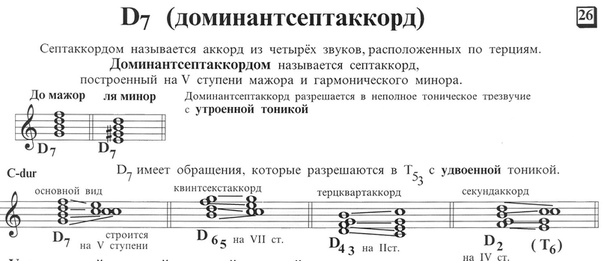 Построить Д7 с обращениями в Ля мажоре – фа диез миноре (г)Построить М53 Б53 Ув53 Ум53 Б6 М6 Б64 М64 от ляПостроить Ум 53 в Соль мажоре и ми миноре (г) на 7 ступени и разрешить.Одноголосие номера – 421,423,428 повторить. 429 разобрать.Музыкальная литература: Тема – А. П. Бородин Биография. 1.Учебник читать биографию – написать 15 предложений по творчеству и придумать 3 интересных вопроса к биографии.2.У кого не сделана работа по «Могучей кучке» и деятельности М. А. Балакирева доделать. Стр.53-55 учебника. Э. Смирнова.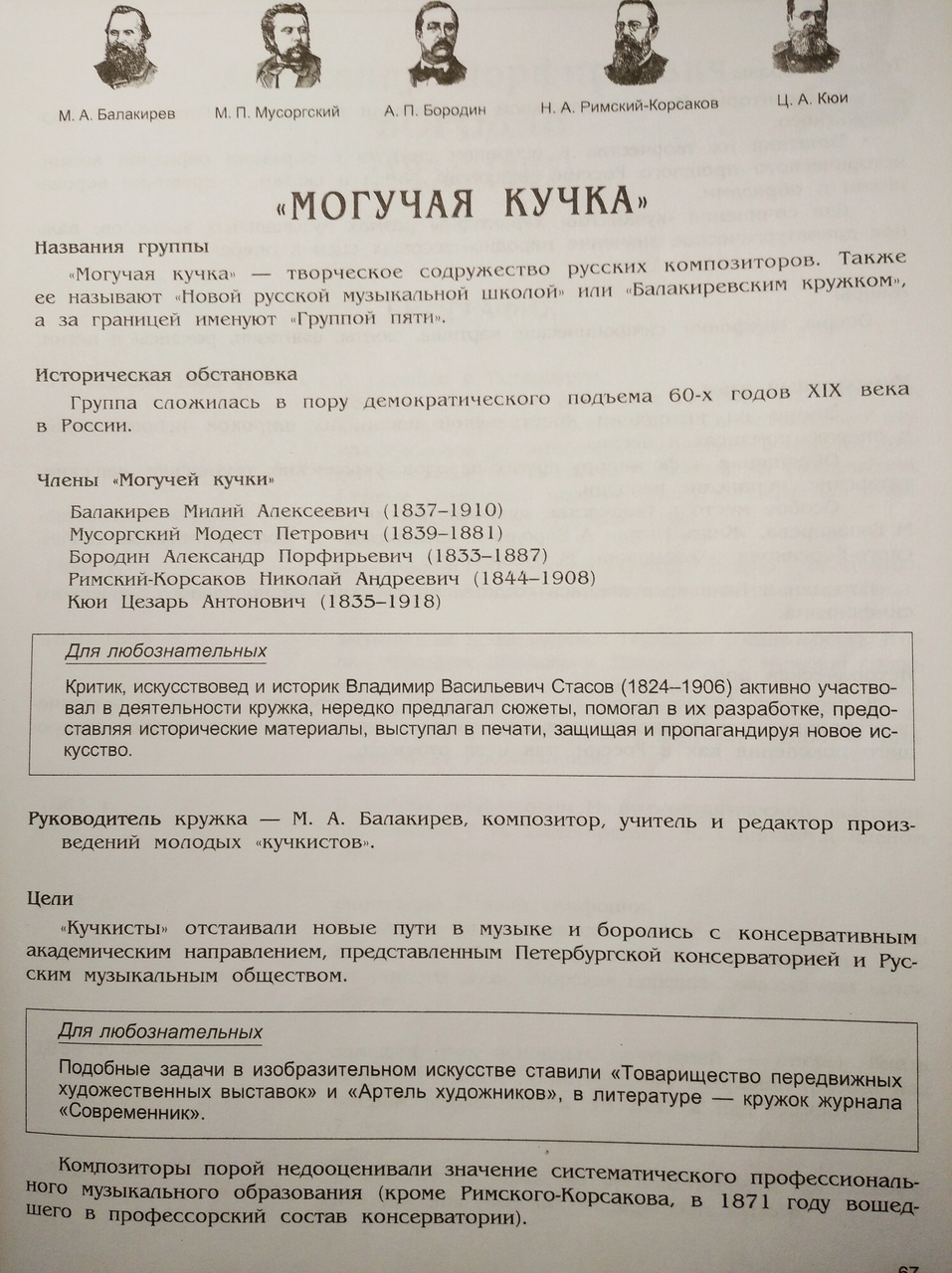 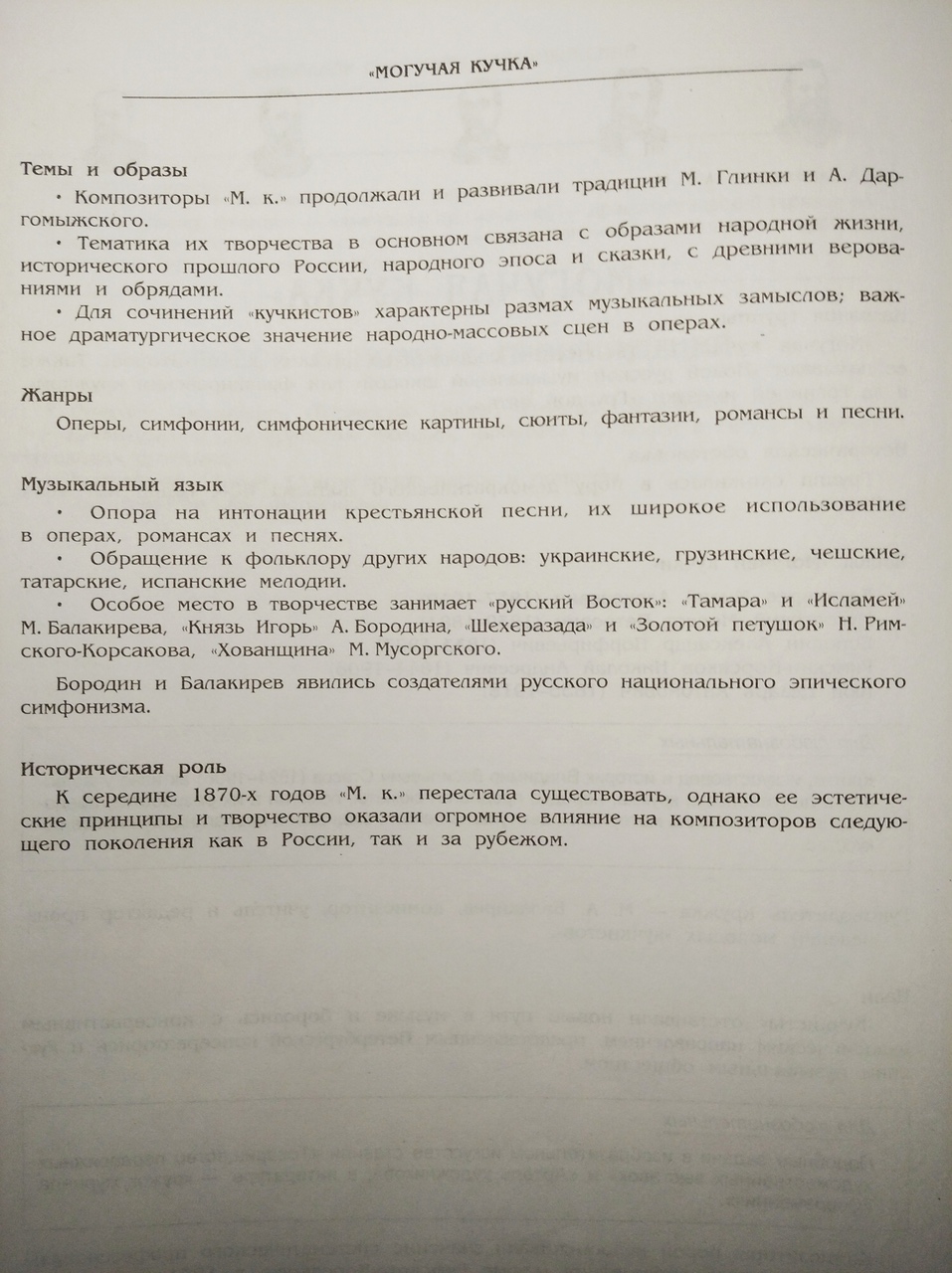 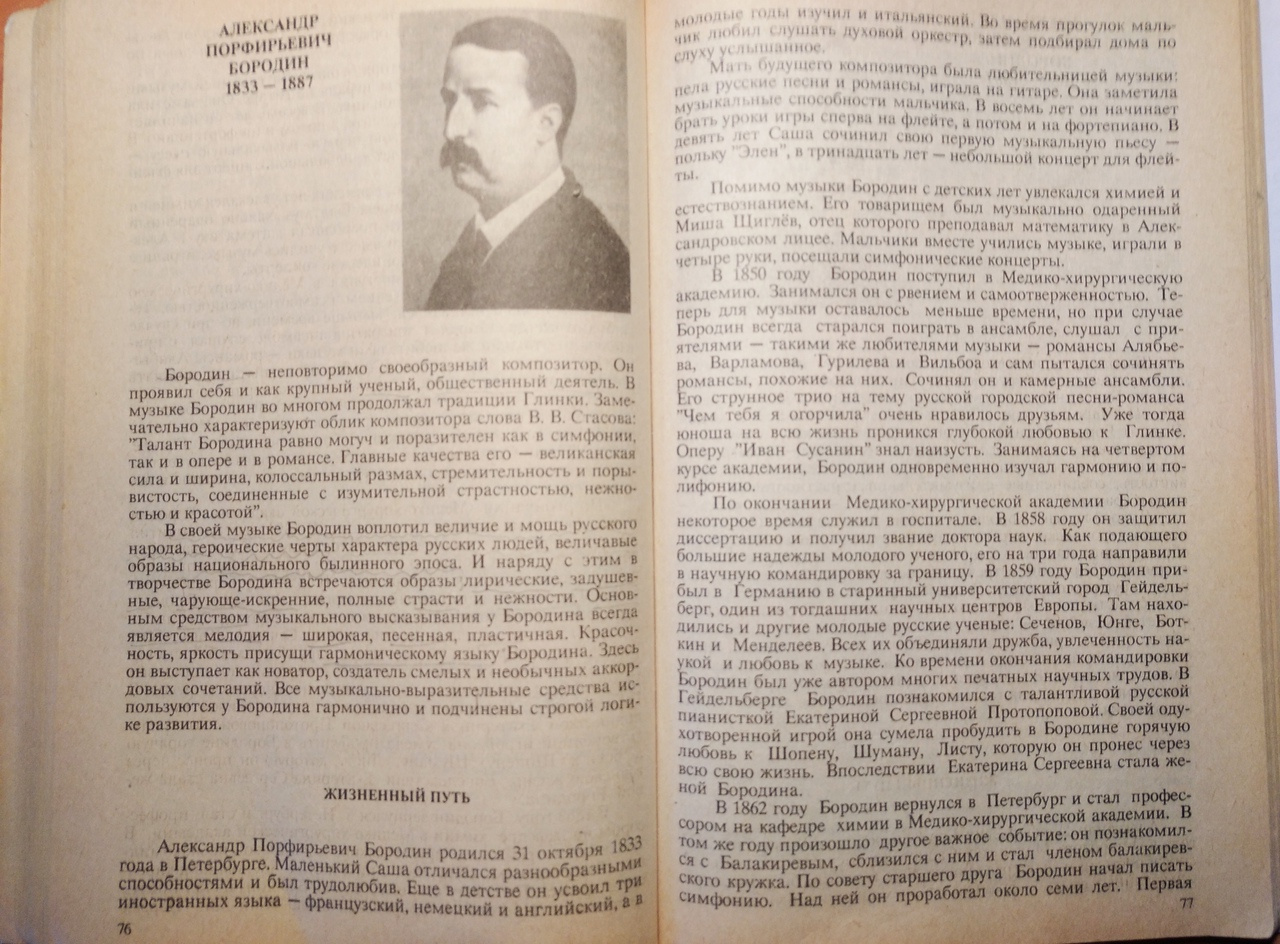 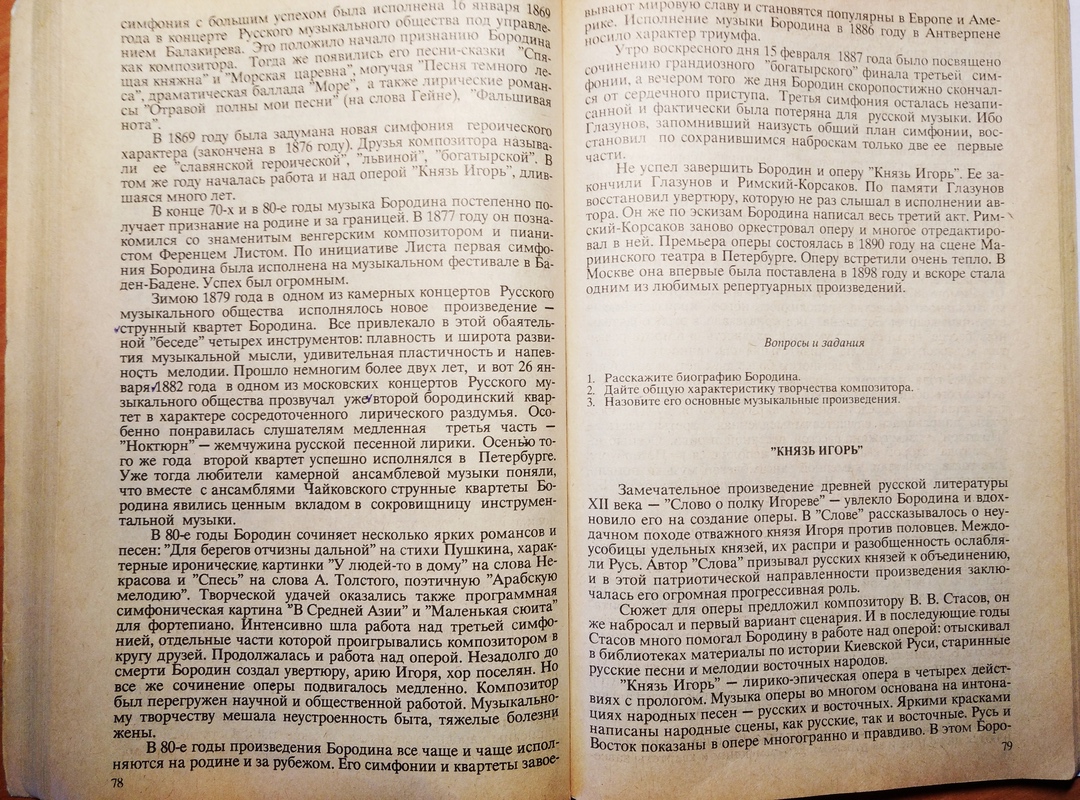 